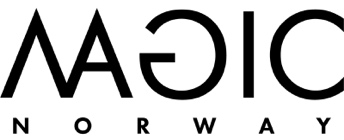 M E L D I N GBergen, juni 2019«NYE» MAGIC HOTEL XHIBITION!  357 rom med panoramautsiktHotell – Servering – Konferanser – Opplevelser - HandelMagic Norway presenterer i 2019 tre nye prosjekter for å utvikle Bergen sentrum på en positiv måte. Mer informasjon om prosjektene samt bilder, presentasjonsbrosjyre og tegninger finner du på www.magicnorway.no / om oss / nye prosjekter. Magic Arena ble presentert i mai og du finner informasjon på samme web side.Kontaktinformasjon: Konserndirektør Ole Warberg, telefon 906 23 110, epost ole@magicnorway.no.Bergen sentrum opplever en uønsket effekt av blant annet bompenger og store etableringer i bydelene. Det er i slike tider eierne av Magic Norway mener at alle gode krefter og tilgjengelig kapital må settes i arbeid for at Bergen sentrum ikke skal falle bakpå i forhold til fremtidig utvikling.Det vil være lite fremtidsrettet dersom det under et slikt press skulle fremstå at Bergen viser seg som en «nei by» til nye prosjekter.Det er ved veivalg vi som bysamfunn gjør i dag som vil kunne endre kundenes adferdsmønster for flere tiår fremover. La oss derfor sammen gjøre de rette valg! Bergensere og tilreisende trenger gode grunner til å reise til Bergen sentrum. La oss gi dem det! Fra vår side arbeider vi hardt og målrettet hver dag for å motvirke en negativ utvikling. Våre nye planer bekrefter dette. Magic Norway har planene, kapitalen og prosjektene er nå sendt inn til offentlig behandling. Resten er det opp til politikerne som ved høstens valg skal foreta de rette veivalgene.MAGIC HOTEL XHIBITION – 357 doble rom med panoramautsikt.Magic Hotel Xhibition har i dag 55 doble rom med spenstig og moderne design.Utvidelsen av Xhibition vil være på 14.200 m2 og inneholde 302 nye hotellrom, en rekke møterom samt en panoramarestaurant på toppen. Totalt sett vil kapasiteten på romsiden bli 357 doble rom. Hotellet i seg selv vil bli en markant attraksjon i nasjonal sammenheng. Rommene vil få panoramautsikt over hele Bergen i 360 graders vinkel samt over hele havneområdet og sentrums verdensarvsted. Hotellet med sin beliggenhet vil skape engasjement for Bergens sentrum, tilføre ny trafikk til Bergen fra det tilreisende marked og bidra til nye arbeidsplasser samt en positiv skatteinngang.Bak Magic Norway står en av byens familier som har drevet handelsvirksomhet i Bergen i 5 generasjoner.Det er et sterk vilje til å skape noe i Bergen sentrum som styrker byens attraksjonskraft og sikrer at sentrum også fremtiden kan være den mest sentrale møteplass for handel, næringsvirksomhet, kultur, opplevelser og reiseliv, sier konserndirektør Ole Warberg . På Xhibition i Bergen sentrum er det per i dag over 40 butikker, serveringssteder og velværeaktører. Xhibition er sentralt plassert i Bergen sentrum med kollektivtilbud i umiddelbar nærhet samt kort gangavstand til de fleste av Bergens mest populære attraksjoner.Selv om eierne av Magic Norway har eiendommer over hele landet er det Bergen man virkelig brenner for. Det er et ønske om å investere for over 2 milliarder kroner i sentrum og satsingen viser en vilje og tro på at Bergen trenger lokale investorer som kan legge sjelen gjennom generasjoner for å utvikle viktige verdier for lokalsamfunnet, sier Ole Warberg.En utvidelse av Xhibition med et kollektivknutepunkt-hotell i en miljøvennlig og bærekraftig drakt – vil gi positive overrislingseffekter til hele sentrum. Konsernet ønsker å skape arbeidsplasser, styrke handelen, øke trivselen i et levende sentrum og være en aktiv bidragsyter for byutvikling og bidra med lokal kapital og engasjement. Altså; man vil være med å utvikle Bergen – i Bergen, for Bergen og av Bergen!UTVIDET TEKST OG INFORMASJON OM MAGIC HOTEL XHIBTIONFREMTIDSRETTET UTVIKLINGMagic Norway ønsker å ta del i utviklingen som kommuneplanen beskriver som fremtidsrettet - hvor kommunen tilrettelegger for nytt og eksisterende næringsliv og sammen med næringsaktørene skaper engasjement som gir en positiv motivasjon for oss alle til å bidra. Spesielt for Magic Norway som har lokalt eierskap, lokal finansiering og lokal glød!Bergen sentrum opplever en stadig sterkere konkurranse fra kjøpesentrene utenfor sentrum som baserer all sin handel på bilbasert kundetrafikk. Disse sentrene har til stadighet fått godkjent både utvidelser og påbygg, mens det er vanskelig å få gjennomført selv enkle tiltak i sentrum.Som en konsekvens av den sterke favoriseringen av gigantiske utbygginger i randsonen av Bergen sentrum samt store problemer med å tillatelser for å kompensere for dette, opplever sentrum også betydelige utfordringer med å få bergensere til å bruke sentrum på en god og formålstjenlig måte.Magic Norway ønsker med prosjektet å kombinere gode handleopplevelser og gode kulturelle og attraktive møteplasser for både bergensere og tilreisende i et samlet bykvartal. Reiselivet er i sterk vekst og vil i årene som kommer være en sterk bidragsyter for å skape arbeidsplasser og skattegrunnlag til samfunnet. Med Bergens gode omdømme vil det være muligheter for en bærekraftig utvikling som da vil gagne hele bysamfunnet.Med sin sentrale plassering og med en særpreget og estetisk utforming, så har vi muligheter for å skape et bygg som i seg selv har potensial for å bli en stor attraksjon. Magic Norway ønsker med dette å utvikle en en posisjon som det ledende hotell i Bergen og på Vestlandet og tilføre Bergen ekstra verdier som gir økt omdømme og bærekraftig etterspørsel i årene som kommer.  Magic Norway ønsker å utvikle et «kollektivknutepunkt-hotell» sentralt i Bergen sentrum med en sterk miljøprofil knyttet til tilgjengelighet og transport. Visjonen er å utvikle lønnsom næringsvirksomhet som kan bidra til å styrke Bergen sentrum som møtested og handelssenter, samtidig som man bygger opp under kommunens overordnede målsetting om «Gåbyen» og nullvekst i persontransporten. Trafikkvurderinger som er gjort med ekstern konsulent tilsier at konseptet vil kunne ha realistiske og gjennomførbare transportløsninger. Dette begrunnes med at prosjektet bygger på at offentlig kommunikasjon skal dekke den største andelen av persontransporten. Grunnlaget for dette er optimalt ved at lokaliseringen er midt i kollektivknutepunktet for sentrum med kort gåavstand til de fleste bussruter og Bybanen. Lokaliseringen er med dette ideell med tanke på etablering av miljøvennlig mobilitet i tråd med overordnet transportstrategi. Øvrig persontransportbehov vil være begrenset og kan løses gjennom tilkomst via offentlig gatenett til aktuelle områder/soner for drop-off og hentingVurderingen konkluderer med at transportløsningene og mobilitetsplanen synes å være realistisk og gjennomførbar og vil ikke gi vesentlig innvirkning på fremkommelighet eller miljøforhold i sentrumsgatene.  Som referanse kan det nevnes at nyåpnede The Hub i Oslo bygger på det samme konseptet som tiltakshaver om å dekke det meste av persontransportbehovet med offentlig kommunikasjon, i likhet med mange andre sentrumshotell nært kollektivknutepunkt i større norske og internasjonale byer.FAKTA MAGIC HOTEL XHIBITION – 357 doble romPå Xhibition i Bergen sentrum er det per i dag over 40 butikker, serveringssteder og velværeaktører. Xhibition er sentralt plassert i Bergen sentrum med kollektivtilbud i umiddelbar nærhet samt kort gangavstand til de fleste av Bergens mest populære attraksjoner.Magic Hotel Xhibition har i dag 55 doble rom med spenstig og moderne design.Utvidelsen av Xhibition vil være på 14.200 m2 og inneholde 302 nye hotellrom, en rekke møterom samt en panoramarestaurant på toppen. Totalt sett vil kapasiteten på romsiden bli 357 doble rom. Hotellet i seg selv vil bli en markant attraksjon i nasjonal sammenheng. Rommene vil få panoramautsikt over hele Bergen i 360 graders vinkel samt over hele havneområdet og sentrums verdensarvsted. Hotellet med sin beliggenhet vil skape engasjement for Bergens sentrum, tilføre ny trafikk til Bergen fra det tilreisende marked og bidra til nye arbeidsplasser samt en positiv skatteinngang.MAGIC NORWAY ASMagic Norway AS er konsernselskapet for en rekke selskaper innen handel, hoteller, servering og næringseiendommer. Per 2019 er Magic Hotels 4 hoteller i Bergen som en del av hotellkjeden samt at ett hotell er utleid i Trondheim til ekstern aktør. I Bergen eies og drives kjøpesentrene Xhibition og Kløverhuset av konsernet. En rekke serveringssteder drives på egen basis, samt noen er utleid til andre aktører.Xhibition AS er et selskap i konsernet Magic Norway AS. For mer informasjon, se www.magicnorway.no Magic Norway ønsker å investere aktivt og vesentlig med lokal kapital og lokalt eierskap i Bergen innen handel, kultur, opplevelser og reiseliv i årene som kommer. Vi ønsker å legge inn elementer som styrker attraksjonskraften og gir positive overrislingseffekter til hele sentrum. Vi ønsker å skape arbeidsplasser, styrke handelen, være en aktiv bidragsyter for byutvikling og bidra med lokal kapital og engasjement. Altså; vi vil være med å utvikle Bergen – i Bergen, for Bergen og av Bergen!Kontaktinformasjon: Konserndirektør Ole Warberg, telefon 906 23 110, epost ole@magicnorway.no